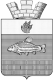 СОВЕТ  ДЕПУТАТОВЛИНЁВСКОГО  ГОРОДСКОГО  ПОСЕЛЕНИЯЖИРНОВСКОГО  МУНИЦИПАЛЬНОГО  РАЙОНАВОЛГОГРАДСКОЙ ОБЛАСТИР Е Ш Е Н И Е      от «05» июля  2018г._№56/3   Об утверждении местных нормативов градостроительного проектированияЛинёвского городского поселения Жирновского муниципального районаВолгоградской областиВ соответствии с требованиями пункта статьи 29.2 Градостроительного Кодекса РФ от 29.12.2004 г. №190 - ФЗ, Федерального закона «Об общих принципах организации местного самоуправления в Российской Федерации» от 06.10.2003 г. №131 - ФЗ, закона Волгоградской №1786 - ОД от 24 ноября 2008 года Градостроительный кодекс Волгоградской области» с Приказом Комитета строительства Волгоградской области от 21.03.2016 г. № 115-ОД «Об утверждении порядка формирования и ведения реестра нормативов градостроительного проектирования Волгоградской области, а также требований к составу и форме документов, предоставляемых органами местного самоуправления муниципальных образований для включения в реестр нормативов градостроительного проектирования Волгоградской области», руководствуясь Уставом Линёвского городского поселения в  целях удовлетворения прав граждан на благоприятную среду жизнедеятельности (стандарты благополучия), иных законных прав и требований по улучшению условий жизни населения,Совет депутатов Линёвского городского поселения решил:       1.Утвердить местные нормативы градостроительного проектирования Линёвского городского поселения Жирновского муниципального района Волгоградской области. Приложение 1.       2. Настоящее Решение  подлежит размещению на интернет странице Линёвского городского поселения официального сайта Жирновского района и обнародованию в местах обнародования на территории Линёвского городского поселения.Приложение 1к  Решению Совета депутатов Линевского городского поселенияот  05.07.2017   № 56/3   Местные нормативы градостроительного проектирования Линевского городского поселения Жирновского муниципального района Волгоградской областиМестные нормативы градостроительного проектирования Линевского городского поселения Жирновского муниципального района Волгоградской области разработаны с целью реализации полномочий администрации Линевского городского поселения в области регулирования градостроительной деятельности - территориального планирования, планировки территории, в вопросах местного значения и в пределах переданных государственных полномочий, для реализации которых создаются объекты местного значения. Конечной целью нормативов является установление (определение) зон планируемого размещения объектов местного значения и последующих действий по принятию решений органами местного самоуправления по их созданию (ст. 9 Градостроительный Кодекс РФ).Настоящий раздел местных нормативов градостроительного проектирования Линевского городского поселения разработан в соответствии с требованиями пункта статьи 29.2 Градостроительного Кодекса РФ от 29.12.2004 г. №190 - ФЗ, Федерального закона «Об общих принципах организации местного самоуправления в Российской Федерации» от 06.10.2003 г. №131 - ФЗ, закона Волгоградской №1786 - ОД от 24 ноября 2008 года Градостроительный кодекс Волгоградской области для целей удовлетворения прав граждан на благоприятную среду жизнедеятельности (стандарты благополучия), иных законных прав и требований по улучшению условий жизни населения. Выполнение этих требований - удовлетворение прав граждан (населения) путем установления в местных нормативах градостроительного проектирования Линевского городского поселения применяемых на территории городского поселения расчетных показателей минимально допустимого уровня обеспеченности объектами местного значения населения муниципального образования и расчетных показателей максимально допустимого уровня территориальной доступности таких объектов для населения муниципального образования.1. Основная часть. Расчетные показатели минимально допустимого уровня обеспеченности объектами местного значения населения муниципального образований и расчетные показатели максимально допустимого уровня территориальной доступности таких объектов для населения.1.1. Характеристика состава и содержания местных нормативов градостроительного проектирования.В основной части конкретизирован перечень видов объектов местного значения, установленных как правовой институт Градостроительным Кодексом РФ и Градостроительным кодексом Волгоградской области, подлежащий отображению в документах территориального планирования и документации планировки территории муниципального образования.Перечень объектов местного значения соответствует как градостроительным, так социально-экономическим и природно-ландшафтным особенностям территории городского поселения. Объекты местного значения сгруппированы по областям полномочий соответствующих установленным Градостроительным кодексом РФ и Федеральным законом №1Э1-ФЗ от 06.10.2003 г. «Об общих принципах организации местного самоуправления». Области полномочий (применения) и перечень объектов местного значения является открытым для дополнений. К областям полномочий (применения) относятся: инженерно-техническое обеспечение; автомобильные дороги и транспортное обслуживание; образование; физическая культура и спорт; участие в организации деятельности по сбору (в том числе раздельному сбору) и транспортированию твердых коммунальных отходов; культура; отдых и туризм; общественное питание, бытовое обслуживание, торговля; гражданская оборона и чрезвычайные ситуации; местное самоуправление; благоустройство.В материалах по обоснованию расчетных показателей обеспеченности и территориальной доступности учтены территориально-градостроительные факторы пространственной организации территории муниципального образования:административно-территориальное деление;текущее состояние территории;плотность населения;плотность населенных пунктов на территории;заселенность территории муниципального образования;соотношение городского и сельского населения муниципального образования;изменение численности населения на территории за последние годы;инвестиционное развитие территории;инфраструктурное развитие территории;программа социально-экономического развития;положения территориального планирования в действующих документах.Учет каждого градостроительного фактора осуществлен посредством сравнительных характеристик территории муниципального образования с муниципальными образованиями на территории Волгоградской области1.2. Расчетные показатели минимально допустимого уровня обеспеченности объектами местного значения населения муниципального образований и расчетные показатели максимально допустимого уровня территориальной доступности таких объектов для населения.Расчетные показатели образуют нормативную систему перевода приоритетов развития и целевых показателей развития муниципального образования в документах стратегического планирования в параметры комфортности проживания населения муниципального образования, технико-экономические параметры объектов местного значения, размещение которых предусматривается документами территориального планирования, документацией по планировке территорий муниципального образования.  Расчетные показатели представлены в таблице 1.1.Таблица 1.1.Расчетные показатели минимально допустимого уровня обеспеченности объектами местного значения населения муниципального образования и расчетные показатели максимально допустимого уровня территориальной доступности таких объектов для населения муниципального образования.2. Материалы по обоснованию расчетных показателей содержащихся в основной части.2.1. Перечень нормативно правовых актов и иных документов, используемых при подготовке местных нормативов градостроительного проектирования представлен в таблице 2.1.1.  Таблица 2.1.1.Нормативно- правовое и нормативно- техническое обоснование установления расчетных показателей с учетом социально- экономического развития муниципального образования по областям полномочийКу - коэффициент урбанизированности территории = 1,02 рассчитан всоответствии с п. 2.2.    2.2. Характеристика административно-территориального устройства исоциально-экономических условий муниципального образования, влияющих на установление расчетных показателей.    2.2.1. Оценка урбанизированности городского поселения.    Для территории области характерна неравномерность развития вотношении муниципальных образований, она связана с их индивидуальными особенностями, которые определяются текущим состоянием территории и  перспективами развития. Для отражения и учета этих особенностей в отношении оценки городского поселения используется коэффициент урбанизированности территории. Коэффициент урбанизированности рассчитывается из совокупности следующих показателей: текущее состояние территории, показатель плотности населения муниципальных образований, показатель доли городского населения, показатель роста численности населения, показатель инвестиционного развития территории, показатель инфраструктурного развития территории.     Текущее состояние территории (таблица 2.2.1.) выражают следующие характеристики: показатель наличия ООПТ (особо охраняемых природных территорий), показатель транспортной доступности, показатель удаленности от областного центра, показатель изменения численности населения; перспективы развития территории выражаются через показатели численности населения инвестиционного и инфраструктурного развития территории.      Перечень ООПТ Волгоградской области утвержден приказом комитета природных ресурсов и экологии Волгоградской обл. от 19.01.2017 N 35 «Об утверждении перечней особо охраняемых природных территорий регионального и местного значения».     На основании перечня определены ООПТ в составе территорий муниципальных образований. Для нормативов градостроительного проектирования был использован показатель наличия ООПТ, который отражает ограничения развития территории, связанные с наличием на территории муниципального образования природных ландшафтов с ограничением хозяйственной деятельности, или ООПТ.       Показатель  рассчитывается исходя из количества ООПТ на территории муниципального образования      Показатель удаленности от областного центра муниципального образования отражает возможности развития бытовых и производственных связей с областным центром, которые в свою очередь оказывают влияние на развитие муниципального образования в целом, отделяют наиболее близкие региональному центру муниципальные образования от остальных.      Показатель транспортной доступности территории муниципального образования отражает наличие крупнейших транспортных коммуникаций и характеризует территорию с точки зрения ее транспортной взаимосвязи с областным центром и другими муниципальными образованиями. Наличие таких связей непосредственно влияет на развитие территории.      Показатель транспортной доступности территории влияет на перспективы развитиятерритории.     Показатель устанавливается исходя из обеспеченности железными и автомобильными дорогами федерального значения и крупными водными артериями (пригодными для судоходства), исходя из количества участков железных и автомобильных дорог федерального значения, а так же количества крупных водных артерий в границах территорией муниципальных образований. Всего насчитывается 33 участка железных, 19участков автомобильных дорог федерального значения и 17 участков водных артерий, итого 69 участков транспортных артерий в границах муниципальных образований, среди них в границах муниципальных районов 24 участка железных, 13 участков автомобильных дорогфедерального значения и 14 участков водных артерий, итого 51 участок транспортных артерий в границах районов.       Среднее значение определяется по среднему количеству участков транспортных коммуникаций для муниципальных районов и для области в целом.Текущее состояние территории.Табл. 2.2.1     Плотность населения отражает отношение численности населения к площади муниципального образования (таблица 2.2.2.). Она отражает пространственную организацию системы расселения населения. Показатели минимально допустимого уровня территориальной доступности объектов местного значениядля населения зависят непосредственно от плотности населения.       Для территорий с высокой плотностью целесообразно увеличение показателей обеспеченности, эти территории имеют потенциал экономического развития.      Для определения расчетных показателей используется показатель плотности населения муниципальных образований. Он рассчитывается из соотношения численности населения и площади муниципального образования.Плотность населения муниципальных образованийТаблица 2.2.2    Показатель доли городского населения в составе одного муниципального образования (таблица 2.2.3) дает представление о возможности формирования «городского» или «сельского» образа жизни, о качестве среды.      Для городских и сельских населенных пунктов устанавливаются различные показатели доступности объектов местного значения для населения, что обусловлено типом застройки.Показатель доли городского населения муниципального образованияТаблица 2.2.3Показатель роста численности населения (таблица 2.2.4.) определен из разницы численности населения за последние 5 лет. Для его определения была изучена статистическая информация по численности населения с 2012 по .г. В целом, по области наблюдается тенденция снижения численности населения. Это связано с естественной убылью населения и с интенсивностью миграционных потоков. Для поселения Петров Вал также характерно снижение численности населения.Рост численности населения за 5 лет.Таблица 2.2.4.   Показатель инвестиционного развития (таблица 2.2.5.) дает представление о наличии планируемых к реализации на рассматриваемой территории следующих объектов: инвестиционных проектов в областях промышленности и сельского хозяйства.    Этот показатель показывает зоны наиболее интенсивного экономического развития в соответствии с материалами Схемы территориального планирования Волгоградской области до 2030 года, кроме того, наличие подобных проектов предполагает увеличение числа рабочих мест, соответственно, рост численности населения и увеличение числа объектов обслуживания.     Показатель рассчитывается исходя из перечня объектов регионального значения, планируемых к реализации на всей территории области и в поселении в Схеме территориального планирования Волгоградской области до 2030 года.    Для расчета приведены средние значения показателя для 1 поселения в составе муниципального района области, среднее значение показателя для одного городского поселения и значения показателя городского поселения Петров Вал. Средние значения показателя для одного поселения рассчитываются из среднего значения показателя по муниципальным районам, поделенного на 10 (10 – это среднее количество поселений в составе муниципального района области). Среднее значение показателя для одного городского поселения рассчитываются из среднего значения показателей по городским поселениям области.Показатель инвестиционного развития территории.Таблица 2.2.5.       Показатель инфраструктурного развития (таблица 2.2.6.) дает представление о перспективах развития территории муниципального образования с точки зрения обеспечения населения условиями комфортной жизни.      Показатель инфраструктурного развития складывается из трех составляющих, а именно: показатель развития социальной инфраструктуры, показатель развития транспортной инфраструктуры и показатель развития инженерно-технической инфраструктуры.      Показатель развития социальной инфраструктуры определяется наличием в документах территориального планирования федерального и регионального уровня планируемых кразмещению объектов социальной инфраструктуры, а именно объектов образования, здравоохранения, физической культуры и спорта и социального обслуживания населения.      Показатель развития транспортной инфраструктуры определяется наличием в документах территориального планирования федерального, регионального уровня планируемых к размещению объектов транспортной инфраструктуры.      Показатель развития инженерно-технической инфраструктуры определяется наличием вдокументах территориального планирования федерального, регионального уровня планируемых к размещению объектов инженерно-технической инфраструктуры.     Согласно Схеме территориального планирования Российской Федерации на территории Волгоградской области насчитывается 2 объекта федерального значения в области социальной инфраструктуры (в Волгограде). Они относятся к области высшего профессионального образования.      На территории области, согласно Схеме территориального планирования Волгоградской области до 2030 года, насчитывается 107 объектов регионального значения в области социальной инфраструктуры, среди них 26 объектов в области образования (7 из них в муниципальных районах); 25 объектов в области здравоохранения (19 из них в муниципальных районах); 41 объект в области физической культуры и спорта (22 из них в муниципальных районах); 6 объектов в области культуры (в муниципальных районах объекты культуры не планируются); 3 объекта в области социального обеспечения (1 – в муниципальных районах); 8 объектов в области отдыха и туризма (5 из них в муниципальных районах).     Согласно Схеме территориального планирования Российской Федерации в области федерального транспорта на территории области насчитывается 12 объектов федерального значения. Так как один объект нередко находится на территории нескольких муниципальных образований, получается 44 участка объектов федерального транспорта в границах территорий отдельных муниципальных образований (среди них 32 участка в границах муниципальных районов области).     В области объектов региональной транспортной инфраструктуры на территории области, согласно Схеме территориального планирования Волгоградской области до 2030 года, планируется 173 объекта (117 из них в муниципальных районах).      В области инженерно-технической инфраструктуры, по схеме территориального планирования Российской Федерации в области энергетики планируется 6 объектов. Так как один объект нередко находится на территории нескольких муниципальных образований, получается всего 9 объектов и участков объектов федерального значения в области энергетики (4 из них – в муниципальных районах).      По материалам Схемы территориального планирования Волгоградской области до 2030 года на территории региона насчитывается 738 объектов регионального значения в области инженерной инфраструктуры, среди них – 636 объектов в области топливно- энергетического комплекса (624 на территории муниципальных районов); 78 объектов в области энергетики (51 из них – на территории муниципальных районов); 24 объекта в области водоснабжения и водоотведения (19 из них на территории муниципальных районов области).      Для расчета приведены средние значения показателя для 1 поселения в составе муниципальных районов области, средние значения показателя для одного городского поселения и значения показателя городского поселения Петров Вал. Средние значения показателя для одного поселения рассчитываются из среднего значения показателя по муниципальным районам, поделенного на 10 (10 – это среднее количество поселений в составе муниципального района области). Значения показателя для одного городского рассчитываются из среднего значения показателя по городским поселениям области.Показатель инфраструктурного развития территории.Таблица 2.2.6.      Коэффициент урбанизированности территории (КУ) рассчитывается из вышеперечисленных показателей. Наличие или отсутствие значений того или иного показателя увеличивает или уменьшает соответственно коэффициент урбанизированности, равный 1, на 0,02.     Коэффициент определяется путем сравнения показателей, отражающих характеристики поселения, с соответствующими показателями для муниципальных образований Волгоградской области.       Коэффициент урбанизированности территории используется муниципальным образованием для определения предельных значений расчетных показателей минимально допустимого уровня обеспеченности объектами местного значения населения и предельных значений расчетных показателей максимально допустимого уровня территориальнойдоступности таких объектов для населения.       Коэффициент урбанизированности территории участвовал в расчетах предельных значений расчетных показателей обеспеченности объектами местного значения населения в основной части нормативов градостроительного проектирования (таблица 2.2.7.).Степень урбанизированности территории.Табл.2.2.7Коэффициент урбанизированности для Линевского городского поселения  (Ку) равен 1,023. Правила и область применения расчетных показателейсодержащихся в основной части.    3.1. Общее положение о применении расчетных показателей (предельных значений).     Основная цель документа состоит в обеспечении положений Конституции РФ Конституции РФ о правах граждан на получение государственных и муниципальных услуг, повышение уровня их качества, создание благоприятной среды жизнедеятельности.      Настоящая часть документа подготовлена на основе Градостроительного кодекса РФ в соответствии с Федеральным законом №131-ФЗот 6 октября 2003 года «Об общих принципах организации местного самоуправления в Российской Федерации» и предназначена как для разработки документов территориального планирования, так и для принятия решений органами исполнительной власти местного самоуправления.     Правила применения расчетных показателей предназначены для планирования развития сети объектов местного значения по полномочиям органов местного самоуправления на основе сложившихся инфраструктур территории муниципальных образований, отражающей нормативный уровень обеспеченности и территориальной доступности этих объектов.       Расчетная направленность, отображенная в названии показателей обеспеченности и территориальной доступности для населения, подтверждается их использованием в расчетах в градостроительном проектировании.       Характер использования расчетных показателей (предельных значений), их определение указывают на их использование не только в градостроительной деятельности, но и в сфере государственного и муниципального управления, сфере экономического и отраслевого развития (например, при оформлении заключения органа исполнительной власти Волгоградской области о потребности (об отсутствии потребности) в общественных объектах).      Развитие сети объектов местного значения (сетевых объектов) и организация предоставления услуг населению осуществляется путем реализаций стратегий (программ) развития отраслей экономики, приоритетных проектов, межгосударственных программ, программ социально-экономического развития Волгоградской области, планов и программ комплексного социально-экономического развития муниципальных образований, а также программ реализуемых за счет средств федерального бюджета, бюджета Волгоградской области, местных бюджетов, и решений органов государственной власти, органов местного самоуправления. Такой подход обеспечивает цели и задачи Основ государственной политики регионального развития, утвержденной Указом Президента Российской Федерации от 16 января 2017 года №13. Сети объектов (сетевых объектов) местного значения для обеспечения потребностей населения по объему представляемых услуг должна соответствовать нормативному уровню обеспеченности, предусмотренному муниципальными программами по объектам оказывающим населению услуги и гарантированному государством (законодательно установленным).      Определенная таким образом обеспеченность сетями объектов местного значения позволяет провести в рамках территориального планирования перспективное планирование развития этих сетей на территории муниципального образования. При принятии решений в рамках территориального планирования кроме задачи по формированию сети решается вторая задача по размещению объектов сети (выбор вариантов размещения объектов сети на территории муниципального образования) в соответствии с приказами Министерств РФ. Пропускная способность сформированной таким образом сети объектов местного значения должна адекватно отражать уровень развития дорожно-транспортной структуры и перспектив развития систем расселения населения на территории области.      Нормативный уровень обеспеченности населения объектами местного значения также зависит от демографической структуры, инвестиционной стратегии региона и муниципального района, деятельности муниципального образования. По областям полномочий в зависимости от периода планирования нормативный уровень обеспеченности населения объектами местного значения может колебаться в значительных пределах от 10 до 100%.      Запланированный документами территориального планирования уровень обеспеченности объектами местного значения, таким образом, требует верификации с целевыми показателями государственных и муниципальных программ.      В соответствии с Градостроительным кодексом РФ реализация документов территориального планирования осуществляется принятием предусмотренных федеральным законодательством решений в рамках предусмотренных полномочий по утверждению программ комплексного развития коммунальной инфраструктуры, комплексного развития транспортной инфраструктуры, комплексного развития социальной инфраструктуры. Комплексные программы содержат планы мероприятий, ккоторым относятся инвестиционные проекты по проектированию, строительству, реконструкции объектов местного значения, многие из которых предусматривают расходы по государственным программам области, схемам размещения сетевых объектов инфраструктуры, программам в области обращения с отходами.       3.2. Области применения расчетных показателей (предельных значений), содержащихся в основной части.       Систематизация областей полномочий муниципальных образований, видов объектов местного значения, нормативно-правовой и нормативно- технической документации позволила выявить и упорядочить области применения расчетных показателей, установленных в основной части. Таким образом, расчетные показатели (предельные значения) применяются в следующих областях государственного и муниципального управления:      3.2.1. Стратегическое и социально-экономическое планирование, аименно в:- формирование прогнозов социально-экономического развития и расходов бюджетов муниципальных образований;- формирование муниципальных программ по приоритетным направлениям развития при определении целевых показателей программ;- формирование муниципальных программ комплексного развития систем коммунальной инфраструктуры, транспортной инфраструктуры, социальной инфраструктуры.     3.2.2. Градостроительной деятельности, а именно в:- подготовке документов территориального планирования (схема территориального планирования, генеральный план);- подготовке документации по планировке и межеванию территории при разработке положений о характеристиках планируемого развития территории, положений об очередности планируемого развития территории;- подготовке градостроительных планов земельных участков, схем размещения земельных участков;- подготовке технических заданий на разработку проектной документации для объектов местного значения.      3.2.3. Планирование сети объектов местного значения инфраструктуры территорий и подготовке технических заданий на проектирование объектов местного значения, а именно в:- проведение анализа сети существующих объектов местного значения и размещении новых;- проведение расчетов нормативного уровня обеспеченности территории сетевыми объектами инфраструктуры, объектами местного значения и вариантов зон планируемого размещения объектов местного значения.     3.2.4. Подготовка проектов местных нормативно-правовых актов, а именно:- положений и регламентов представления муниципальных услуг;- территориальных схем размещения объектов местного значения и иных объектов.      3.3. Правила применения расчетных показателей (предельных значений) в стратегическом и социально-экономическом планировании.     Прогноз социально-экономического развития муниципального образования - документ стратегического планирования, содержащий систему научно обоснованных представлений о направлениях и об ожидаемых результатах социально-экономического развития муниципального образования на среднесрочный или долгосрочный период. В прогнозе определяются индексы развития отраслей по приоритетным направлениямэкономики муниципального образования и изменения общего уровня потребностей населения.     Муниципальная программа - документ стратегического планирования, содержащий комплекс планируемых мероприятий, взаимоувязанных по задачам, срокам осуществления, исполнителям и ресурсам и обеспечивающих наиболее эффективное достижение целей и решение задач социально-экономического развития муниципального образования. В муниципальных программах по приоритетным направлениям развития определяется планируемый уровень обеспечения населения муниципального образования по социальным и физиологическим потребностям в областях, предусмотренных Градостроительным кодексом РФ и в рамках полномочий, предусмотренных законом «Об общих принципах организации местного самоуправления в Российской Федерации».    Планируемый уровень потребностей населения определяется в соответствии с положениями Федерального закона от 28 июня 2014 года № 172-ФЗ «О стратегическом планировании в Российской Федерации».    Муниципальные программы комплексного развития систем коммунальной инфраструктуры, транспортной инфраструктуры, социальной инфраструктуры устанавливают перечень мероприятий (инвестиционных проектов) по проектированию, строительству, реконструкции объектов транспортной инфраструктуры, социальной инфраструктуры, систем коммунальной инфраструктуры, предусмотренных схемами игосударственными, муниципальными программами развития сетей иобъектов. Все объекты должны соответствовать нормативным уровням обеспеченности и территориальной доступности.     3.4. Правила применения расчетных показателей (предельных значений) в градостроительной деятельности.     Ключевые решения по оптимальному развитию сетей объектов местного значения муниципального образования принимаются в рамках подготовки документов, предусмотренных Градостроительным кодексом РФ.     В основе решения органа местного самоуправления две градостроительные задачи: формирование перспективной сети объектов (сетевых единиц) местного значения (схемы территориального планирования, генеральные планы) и выбор вариантов размещения объектов местного значения (схемы территориального планирования, генеральные планы, проекты планировки территории, проекты межевания территории, правила землепользования и застройки, схемы размещения земельных участков).     Формированию перспективных сетей объектов местного значения (сетевых единиц) предшествует анализ существующих муниципальных объектов, оценка их адекватности социальной и демографической ситуации и расчетным показателям (предельным значениям) обеспеченности населения и территориальной в доступности с учетом среднесуточных потреблений действующих транспортных, коммунальных, социальных систем, действующих перечней номенклатуры объектов и (или) уровней организаций и учреждений, утвержденных нормативно-техническими документами министерств РФ или региональных комитетов администрации области.     Определение емкости (пропускной способности), перспективной сети объектов местного значения (сетевых единиц) предшествует оценка градостроительной структуры территории и перспективных систем расселения населения, прогноза изменения демографической ситуации, установленного регионального уровня обеспеченности объектами местного значения по областям отраслевыми комитетами администрации области по группам населения или в сетевых единицах (других единицах измерения).     Оптимальное размещение сетей объектов местного значения может быть достигнуто путем их укрупнения (присоединения) за счет организации, менее чем на 50% (за исключением учреждений, расположенных в сельской местности, а также за счет создания организации, предоставляющих комплексные услуги. Однако эти организации должны удовлетворять расчетным показателям (предельным значениям) обеспеченности идоступности соответствующим каждому из объединенных в комплекс отдельных объектов.      Выбор вариантов размещения объектов местного значения (сетевых объектов) отражающих доступность оказываемых услуг, территориальную доступность согласно расчетных показателей (предельных значений) настоящих нормативов осуществляется с учетом требований нормативно- правовых и технических документов в сфере проектирования: постановлений Правительства РФ, приказов министров РФ, сводов правил, утверждаемых приказами министра строительства и ЖКХ РФ, постановлений администрации Волгоградской области, приказов руководителей комитетов администрации Волгоградской области. На основе выбранного варианта размещения объектов местного значения (сетевых объектов) проводится установление зон планируемого размещения объектов местного значения (сетевых объектов) в документах территориального планирования Волгоградской области.       3.5. Правила применения расчетных показателей (предельных значений) в планировании сети объектов местного значения в составе инфраструктуры территорий и подготовке технических заданий на проектирование объектов местного значения.     Важнейшими факторами, влияющими на применение нормативов градостроительного проектирования являются особенности в организации системы государственного и муниципального регулирования в областях полномочий органов местного самоуправления, для реализации которых и создаются объекты местного значения, а также необходимость учитывать особенности и специальные положения по установленным государственными органами требованиям.      3.5.1. Формирование инфраструктуры территории.     Образование. Потребность в образовательных услугах министерством образования РФ путем утверждения государственных образовательных стандартов (ГОС). Общая организация предоставления образовательных услуг дошкольного, общего, среднего профессионального образования и дополнительного образования детей является полномочием регионального уполномоченного органа администрации области.      Соответственно региональный уполномоченный орган и определяет нормативный уровеньобеспечения населения образовательными услугами. Делается это с учетом сложившейся и прогнозируемой демографической ситуации в регионе (в зависимости от количества детей соответствующего возрастов).      При установлении требований к размещению объектов социальной сферы установить не менее одной дневной общеобразовательной школы на 892 человека в городской местности, в сельской местности - на 201 человек.      Для реализации общеобразовательных программ дошкольного образования установить не менее одной дошкольной образовательной организации на 174 воспитанника в городской местности, в сельской местности - на 62 воспитанника.     Физическая культура и спорт. Потребность муниципальных образований в объектах спорта определяется исходя из уровня обеспеченности объектами спорта, который к 2030 году рекомендуется достичь в размере 100%, а также гарантированного (законодательноустановленного) объема оказываемых гражданам услуг с учетом потребности в государственных услугах в сфере физической культуры и спорта. При этом уполномоченный орган администрации Волгоградской области обеспечивает определение гарантированных (законодательно установленных) оказываемых гражданам государственных и муниципальных услуг в соответствии с общероссийским разделом базового перечня государственных услуг в сфере физической культуры и спорта.     Обеспеченность объектами спорта в Российской Федерации и муниципальных образованиях, определяется исходя из Единовременной пропускной способности объекта спорта (далее - ЕПС). Если единовременная пропускная способность объекта спорта неуказана в проектной документации на объект спорта, рекомендуется принимать ее равной планово-расчетному показателю количества занимающихся физической культурой и спортом, используемые при расчете единовременной пропускной способности объектов спорта по виду спорта, для которого создан объект спорта. При определении нормативнойпотребности муниципальных образований в объектах физической культуры и спорта рекомендуется использовать усредненный норматив ЕПС (ЕПСнорм), равный 12,2% от населения Российской Федерации (122 человека на 1000 населения).      Культура. Мировой опыт показывает, что применение технологий культурного планирования на региональном уровне дает возможность оценивать культурные ресурсы территории, измерять вклад культурного сектора в региональную экономику и повышение качества жизни населения, развивать культурные индустрии и туризм. Расчет нормативного уровня обеспеченности в объектах культуры местного значения устанавливается органом местного самоуправления руководствуясь единой методикой поопределению нормативной потребности Волгоградской области в объектах культуры.     Что касается расчета потребности в объектах культуры местного значения по количеству посадочных мест, то следует принять во внимание и тот факт, что концертные мероприятия сегодня организуются также на площадках спортивных сооружений и в залах учебных заведений, а антрепризные спектакли часто идут на площадках домов культуры. Тем самым, наличие количества мест в зрительном зале конкретного функционального учреждения вовсе не говорит об охвате соответствующими услугами населения. Поэтому в целях обеспечения доступности достаточно установить минимальное значение учреждений культуры по их функциональному предназначению прямым счетом в сетевых единицах на жилой район города или на сельское поселение.       В населенных пунктах сельских поселений с числом жителей до 500 чел. может быть создан филиал поселенческого учреждения клубного типа.     Детская библиотека может действовать как филиал или структурное подразделение центральной библиотеки, ввиду чего должна учитываться как сетевая единица. При условии, когда в состав муниципального района входит несколько городских поселений, рекомендуется создать на их территории филиалы районной детской библиотеки в целях оптимизации ресурсов на содержание управленческого персонала.     В территориях с низкой плотностью населения на уровне административного центра поселения может быть создано учреждение культуры клубного типа, входящее в качестве филиала в моногофункциональный культурный центр муниципального района, а такжеи аналогичные учреждения, расположенные в населенных пунктах сельских поселений, могут входить в качестве филиала в состав районного многофункционального культурного центра.      Выбор зон планируемого размещения объектов культуры местного значения должен отвечать критериям оптимальности и доступности для населения в соответствии с требованиями Министерства культуры РФ.     3.5.2. Формирование структуры единой системы предупреждения и ликвидации чрезвычайных ситуаций.     Уровень потребности в объектах единой системы предупреждения и ликвидации чрезвычайных ситуаций местного значения определяется уполномоченным органом администрации области в соответствии с требованиями Министерства РФ по чрезвычайным ситуациям по построению территориальной подсистемы объектов Волгоградской области единой государственной системы предупреждения и ликвидации чрезвычайных ситуации.        Нормативный уровень обеспеченности объектами и выбор вариантов размещения объектов предупреждения и ликвидации чрезвычайных ситуаций определяется органом местного самоуправления в плане мероприятий по предупреждению чрезвычайных ситуаций, готовности сил и средств гражданской обороны к действиям по защите населения и территории от чрезвычайных ситуаций на основе сложившейся сетиобъектов.       3.5.3. Формирование структуры обращения с отходами потребления.      Уровень потребности и обеспеченности в объектах обработки, утилизации, обезвреживания, размещения твердых коммунальных отходов определяется уполномоченным органом администрации области в соответствии с требованиями министерства природных ресурсов РФ при подготовке и утверждении территориальной схемы обращения с отходами.       Устанавливается номенклатура отходов, их источники, нормы накопления, места размещения полигонов.       Нормативный уровень обеспеченности, схема потоков и объекты обращения с отходами местного значения определяются местными органами самоуправления.      Осуществляется выбор вариантов их размещения в соответствии с требованиями       Главного государственного санитарного врача РФ (требованиям СанПиН).      3.6. Правила применения расчетных показателей (предельных значений) в подготовке проектов местных нормативно-правовых актов.     При принятии органами государственной власти, органами местного самоуправления решений (за исключением случаев, предусмотренных федеральными законами) о размещении объектов местного значения в областях определенных документами территориального планирования муниципальных образований, необходимо устанавливать их технико- экономические показатели, адекватно соответствующие нормативному уровню обеспеченности и территориальной доступности объектов местного значения для населения.Председатель Совета депутатов Линёвского городского поселения_________________ В.А. РассказовГлава  Линёвского  городского поселения___________________ Г.В. ЛоскутовВиВид объекта местного значения муниципального районаМинимально допустимый уровень обеспеченности объектами местного значенияМинимально допустимый уровень обеспеченности объектами местного значенияМинимально допустимый уровень обеспеченности объектами местного значенияМаксимально допустимый уровень территориальной доступности объектами местного значенияМаксимально допустимый уровень территориальной доступности объектами местного значенияМаксимально допустимый уровень территориальной доступности объектами местного значенияВиВид объекта местного значения муниципального районаПараметр обеспеченностиЕдиница измеренияПредельное значение показателяПараметр доступностиЕдиница измеренияПредельное значение показателя12345678Область инженерно-техническое обеспечениеОбласть инженерно-техническое обеспечениеОбласть инженерно-техническое обеспечениеОбласть инженерно-техническое обеспечениеОбласть инженерно-техническое обеспечениеОбласть инженерно-техническое обеспечениеОбласть инженерно-техническое обеспечениеОбласть инженерно-техническое обеспечениеОбъекты инженерно- технического обеспечения1.Объекты электроснабжения сельского поселения1.1.Комплекс сооружений электроснабженияОбъем электропотреблениякВт ч/год на 1 чел.1717УдаленностьМетров3002.Объекты газоснабжения городского поселенияВиВид объекта местного значения муниципального районаМинимально допустимый уровень обеспеченности объектами местного значенияМинимально допустимый уровень обеспеченности объектами местного значенияМинимально допустимый уровень обеспеченности объектами местного значенияМаксимально допустимый уровень территориальной доступности объектами местного значенияМаксимально допустимый уровень территориальной доступности объектами местного значенияМаксимально допустимый уровень территориальной доступности объектами местного значенияВиВид объекта местного значения муниципального районаПараметр обеспеченностиЕдиница измеренияПредельное значение показателяПараметр доступностиЕдиница измеренияПредельное значение показателя123456782.1.Комплекс сооружений газоснабженияОбъем газопотреблениям3/год на 1 человека182УдаленностьМетров3003.Объекты теплоснабжения городского поселения3.1.Комплекс сооружений теплоснабженияОбъем теплопо- требленияМДж/год на 1 человека1697УдаленностьМетров5004.Объекты водоснабжения городского поселения4.1.Комплекс сооружений водоснабженияОбъем водопо- требленияЛитры в сутки на одного человека182УдаленностьМетров5005.Объекты водоотведения городского поселения5.1.Комплекс сооружений водоотведенияОбъем водоотве- денияЛитры в сутки на одного человека182УдаленностьМетров500ВиВид объекта местного значения муниципального районаМинимально допустимый уровень обеспеченности объектами местного значенияМинимально допустимый уровень обеспеченности объектами местного значенияМинимально допустимый уровень обеспеченности объектами местного значенияМаксимально допустимый уровень территориальной доступности объектами местного значенияМаксимально допустимый уровень территориальной доступности объектами местного значенияМаксимально допустимый уровень территориальной доступности объектами местного значенияВиВид объекта местного значения муниципального районаПараметр обеспеченностиЕдиница измеренияПредельное значение показателяПараметр доступностиЕдиница измеренияПредельное значение показателя12345678Область автомобильные дороги и транспортное обслуживаниеОбласть автомобильные дороги и транспортное обслуживаниеОбласть автомобильные дороги и транспортное обслуживаниеОбласть автомобильные дороги и транспортное обслуживаниеОбласть автомобильные дороги и транспортное обслуживаниеОбласть автомобильные дороги и транспортное обслуживаниеОбласть автомобильные дороги и транспортное обслуживаниеОбласть автомобильные дороги и транспортное обслуживание6.Объекты автомобильных дорог сельского поселения6.1.Улично-дорожная сетьПлотность сетикм/км24,55УдаленностьМетров5007.Объекты транспортного обслуживаниянаселения городского поселения7.1.Остановочный пунктКоличество объектовОбъект1 на населенный пункт независимо от количества жителейТранспортнаядоступностьМинут30Область физическая культура и массовый спортОбласть физическая культура и массовый спортОбласть физическая культура и массовый спортОбласть физическая культура и массовый спортОбласть физическая культура и массовый спортОбласть физическая культура и массовый спортОбласть физическая культура и массовый спортОбласть физическая культура и массовый спорт8.Объекты физической культуры и массового спорта 8.1.Спортивная площадка (плоскостное спортивное сооружение, включающее игровую спортивную площадку и (или) уличные тренажеры, турники)Количество объектовОбъект1 на каждые 1020 человек населения населенного пункта, но не менее 1 объектаПешеходная доступностьМетров500№/№ВиВид объекта местного значения муниципального районаМинимально допустимый уровень обеспеченности объектами местного значенияМинимально допустимый уровень обеспеченности объектами местного значенияМинимально допустимый уровень обеспеченности объектами местного значенияМаксимально допустимый уровень территориальной доступности объектами местного значенияМаксимально допустимый уровень территориальной доступности объектами местного значенияМаксимально допустимый уровень территориальной доступности объектами местного значения№/№ВиВид объекта местного значения муниципального районаПараметр обеспеченностиЕдиница измеренияПредельное значение показателяПараметр доступностиЕдиница измеренияПредельное значение показателя12345678Область культурно-просветительского назначенияОбласть культурно-просветительского назначенияОбласть культурно-просветительского назначенияОбласть культурно-просветительского назначенияОбласть культурно-просветительского назначенияОбласть культурно-просветительского назначенияОбласть культурно-просветительского назначенияОбласть культурно-просветительского назначения9.Объекты библиотечного обслуживания городского поселения9.1.Общедоступная библиотека с детским отделениемКоличество объектовОбъект1 на каждые 15150 человек населения но не менее 1 объектаТранспортная доступностьМинут309.2.Точка доступа к полнотекстовым информационным ресурсамКоличество точекТочка-Транспортная доступностьМинут3010.Объекты музейного обслуживания городского поселения10.1.Музей краеведческий (тематический)Количество объектовОбъект1 независимо от количества населенияТранспортная доступностьМинут30Вид объекта местного значения муниципального районаМинимально допустимый уровень обеспеченности объектами местного значенияМинимально допустимый уровень обеспеченности объектами местного значенияМинимально допустимый уровень обеспеченности объектами местного значенияМаксимально допустимый уровень территориальной доступности объектами местного значенияМаксимально допустимый уровень территориальной доступности объектами местного значенияМаксимально допустимый уровень территориальной доступности объектами местного значенияВид объекта местного значения муниципального районаПараметр обеспеченностиЕдиница измеренияПредельное значение показателяПараметр доступностиЕдиница измеренияПредельное значение показателя1234567811.Объекты культурно- досугового (клубного) типа городского поселения11.1.Дом культурыКоличество объектовОбъект1 на 25250 человек населения, но не менее 1 независимо от количества населенияТранспортная доступностьМинут2012.Зрелищные организации городского поселения12.1Концертный творческийколлектив (филармония)Количество объектовОбъект1 независимо от количества населенияТранспортная доступностьМинут3012.2КинозалОбъект (объект,оборудованный для кинопоказа)Зал1 на каждые 1515 человек населения в н.п. с численностью населения более 3001 человекТранспортная доступностьМинут30Область гражданская оборона и предупреждение ЧСОбласть гражданская оборона и предупреждение ЧСОбласть гражданская оборона и предупреждение ЧСОбласть гражданская оборона и предупреждение ЧСОбласть гражданская оборона и предупреждение ЧСОбласть гражданская оборона и предупреждение ЧСОбласть гражданская оборона и предупреждение ЧСОбласть гражданская оборона и предупреждение ЧС13.Объекты служб оперативного реагирования услуг городского поселения№/№Вид объекта местного значения муниципального районаМинимально допустимый уровень обеспеченности объектами местного значенияМинимально допустимый уровень обеспеченности объектами местного значенияМинимально допустимый уровень обеспеченности объектами местного значенияМаксимально допустимый уровень территориальной доступности объектами местного значенияМаксимально допустимый уровень территориальной доступности объектами местного значенияМаксимально допустимый уровень территориальной доступности объектами местного значения№/№Вид объекта местного значения муниципального районаПараметр обеспеченностиЕдиница измеренияПредельное значение показателяПараметр доступностиЕдиница измеренияПредельное значение показателя1234567813.1.Аварийно- спасательные службы,пожарно- спасательные,аварийно- спасательные формирования,аварийно- восстановительныеформирования, иныеслужбыКоличество объектовОбъект1 независимо от численности населенияВремя прибытия первого подразделения к месту вызоваМинут1013.2.Объект пожарной охраны Количество объектовОбъект1 независимо от численности населения (не нормируется на территориях где установленное время прибытия покрывается подразделениями противопожарной службы Волгоградской области)Время прибытия первого подразделения к месту вызоваМинут10Область местное самоуправлениеОбласть местное самоуправлениеОбласть местное самоуправлениеОбласть местное самоуправлениеОбласть местное самоуправлениеОбласть местное самоуправлениеОбласть местное самоуправлениеОбласть местное самоуправление14.Объекты услуг городского поселения14.1.Административное здание органа местногосамоуправленияКоличество объектовОбъект1 независимо от численности населенияТранспортная доступностьМинут3014.2.Специализированная служба по вопросампохоронного делаКоличествообъектовОбъект1 независимо от численности населенияТранспортная доступностьМинут30Вид объекта местного значения муниципального районаМинимально допустимый уровень обеспеченности объектами местного значенияМинимально допустимый уровень обеспеченности объектами местного значенияМинимально допустимый уровень обеспеченности объектами местного значенияМаксимально допустимый уровень территориальной доступности объектами местного значенияМаксимально допустимый уровень территориальной доступности объектами местного значенияМаксимально допустимый уровень территориальной доступности объектами местного значенияВид объекта местного значения муниципального районаПараметр обеспеченностиЕдиница измеренияПредельное значение показателяПараметр доступностиЕдиница измеренияПредельное значение показателя1234567814.3Кладбище традиционного захороненияПлощадь территориига на 1000 человек численности населения0,24Транспортная доступностьМинут30Область благоустройства территорииОбласть благоустройства территорииОбласть благоустройства территорииОбласть благоустройства территорииОбласть благоустройства территорииОбласть благоустройства территорииОбласть благоустройства территорииОбласть благоустройства территории15.Объекты общественных пространств городского поселения15.1Парк (парк культуры и отдыха)Количество объектовОбъект1 на 26833 человек населения н.пТранспортная доступностьМинут3015.2Территория рекреационного назначения (лесопарк, парк, сквер, бульвар, аллея)Площадь территориим2 на чел.8,0Транспортная доступностьМинут3016.Объекты благоустройства городского поселения16.1Детская площадкаПлощадь территориим2 на чел0,51УдаленностьМетров (в границах квартала, микрорайона)16.2Площадка отдыха и досугаПлощадь территориим2 на чел0,10УдаленностьМетров (в границах квартала, микрорайона16.3Площадки для выгула собакПлощадь территориим2 на чел0,10УдаленностьМетров600Область объектов обслуживанияОбласть объектов обслуживанияОбласть объектов обслуживанияОбласть объектов обслуживанияОбласть объектов обслуживанияОбласть объектов обслуживанияОбласть объектов обслуживанияОбласть объектов обслуживания17.1Объект торговлиПлощадь торгового объекта на 1000 чел.м2295,1УдаленностьМетров (в границах квартала, микрорайона№№Область, вид объекта местного значенияОбласть, вид объекта местного значенияПравовые и технические основания установления базовых предельных значений допустимого уровня обеспеченности объектами местного значения и их территориальной доступности1223Область инженерно- технического обеспеченияОбласть инженерно- технического обеспеченияОбласть инженерно- технического обеспеченияОбласть инженерно- технического обеспеченияОбъекты инженерно- технического обеспечения:1.Объекты электроснабженияОбъем электропотребления принят в соответствии с СП 42.13330.2016 «СНиП 2.07.01-89*» Планировка и застройка городских и сельских поселений. Актуализированная редакция (утв. Приказом Минстроя России от 30.12.2016 N 1034/пр).Приложение Л.Предельное значение показателя с учетом урбанизированности получаем по формуле: 1680 тыс.ккал /год на 1 человека. х Ку,где: Ку - коэффициент урбанизированности муниципального образования = 1,02.Удаленность принята  в соответствии с п. 1 Постановления Правительства РФ от 07.03.2017 N 269 «Об утвержденииперечня случаев, при которых для строительства,реконструкции линейного объекта не требуется подготовка документации по планировке территории»Объем электропотребления принят в соответствии с СП 42.13330.2016 «СНиП 2.07.01-89*» Планировка и застройка городских и сельских поселений. Актуализированная редакция (утв. Приказом Минстроя России от 30.12.2016 N 1034/пр).Приложение Л.Предельное значение показателя с учетом урбанизированности получаем по формуле: 1680 тыс.ккал /год на 1 человека. х Ку,где: Ку - коэффициент урбанизированности муниципального образования = 1,02.Удаленность принята  в соответствии с п. 1 Постановления Правительства РФ от 07.03.2017 N 269 «Об утвержденииперечня случаев, при которых для строительства,реконструкции линейного объекта не требуется подготовка документации по планировке территории»2.Объекты газоснабженияОбъем газопотребления принят в соответствии с СП 42-101-2003Общие положения по проектированию и строительству газораспределительных систем из металлических и полиэтиленовых труб (Принят и введен в действие решением Межведомственного координационного совета по вопросам технического совершенствования газораспределительных систем и других инженерных коммуникаций, протокол от 8 июля . № 32). п.3.12.Предельное значение показателя получаем по формуле: 180 м3/год на 1 чел. х Ку,где: Ку - коэффициент урбанизированности муниципального образования = 1,02.Удаленность принята  в соответствии с п. 1 Постановления Правительства РФ от 07.03.2017 N 269 «Об утвержденииперечня случаев, при которых для строительства, реконструкции линейного объекта не требуется подготовка документации по планировке территории»Объем газопотребления принят в соответствии с СП 42-101-2003Общие положения по проектированию и строительству газораспределительных систем из металлических и полиэтиленовых труб (Принят и введен в действие решением Межведомственного координационного совета по вопросам технического совершенствования газораспределительных систем и других инженерных коммуникаций, протокол от 8 июля . № 32). п.3.12.Предельное значение показателя получаем по формуле: 180 м3/год на 1 чел. х Ку,где: Ку - коэффициент урбанизированности муниципального образования = 1,02.Удаленность принята  в соответствии с п. 1 Постановления Правительства РФ от 07.03.2017 N 269 «Об утвержденииперечня случаев, при которых для строительства, реконструкции линейного объекта не требуется подготовка документации по планировке территории»3.Объекты теплоснабженияОбъем теплопотребления принят в соответствии с СП 42-101-2003 Общие положения по проектированию и строительствугазораспределительных систем из металлических и полиэтиленовых труб (Принят и введен в действие решениемМежведомственного координационного совета по вопросам технического совершенствования газораспределительных систем и других инженерных коммуникаций, протокол от 8 июля . № 32). Приложение А.Предельное значение показателя получаем по формуле: 1680 тыс. ккал/год на 1 человека х Ку,где: Ку - коэффициент урбанизированности муниципальногообразования = 1,02.Удаленность принята  с Постановлением ПравительстваРФ от 07.03.2017 N 269 «Об утверждении перечня случаев, прикоторых для строительства, реконструкции линейного объекта не требуется подготовка документации по планировке территорииОбъем теплопотребления принят в соответствии с СП 42-101-2003 Общие положения по проектированию и строительствугазораспределительных систем из металлических и полиэтиленовых труб (Принят и введен в действие решениемМежведомственного координационного совета по вопросам технического совершенствования газораспределительных систем и других инженерных коммуникаций, протокол от 8 июля . № 32). Приложение А.Предельное значение показателя получаем по формуле: 1680 тыс. ккал/год на 1 человека х Ку,где: Ку - коэффициент урбанизированности муниципальногообразования = 1,02.Удаленность принята  с Постановлением ПравительстваРФ от 07.03.2017 N 269 «Об утверждении перечня случаев, прикоторых для строительства, реконструкции линейного объекта не требуется подготовка документации по планировке территории4Объекты водоснабжения:Объем водопотребления принят в соответствии с СП 31.13330.2012 Водоснабжение. Наружные сети и сооружения.(утв. Приказом Минрегион России от 29.12.2011 N 635/14). п.5.1.Предельное значение показателя получаем по формуле: 180л/сут. на 1 чел х Ку,где: Ку - коэффициент урбанизированности муниципальногообразования = 1,02.Удаленность принята  с Постановлением ПравительстваРФ от 07.03.2017 N 269 «Об утверждении перечня случаев, прикоторых для строительства, реконструкции линейного объектане требуется подготовка документации по планировке территории»Объем водопотребления принят в соответствии с СП 31.13330.2012 Водоснабжение. Наружные сети и сооружения.(утв. Приказом Минрегион России от 29.12.2011 N 635/14). п.5.1.Предельное значение показателя получаем по формуле: 180л/сут. на 1 чел х Ку,где: Ку - коэффициент урбанизированности муниципальногообразования = 1,02.Удаленность принята  с Постановлением ПравительстваРФ от 07.03.2017 N 269 «Об утверждении перечня случаев, прикоторых для строительства, реконструкции линейного объектане требуется подготовка документации по планировке территории»5Объекты водоотведенияОбъем водоотведения принят в соответствии с СП 32.13330.2012Канализация. Наружные сети и сооружения (утв. Приказом Минрегион России от 29.12.2011 N 635/11). п.5.1.1.Предельное значение показателя получаем по формуле: 180л/сут. на 1 чел х Ку,где: Ку - коэффициент урбанизированности муниципальногообразования = 1,02.Удаленность принята  с Постановлением Правительства РФ от 07.03.2017 N 269 «Об утверждении перечня случаев, при которых для строительства, реконструкции линейного объекта не требуется подготовка документации по планировке территорииОбъем водоотведения принят в соответствии с СП 32.13330.2012Канализация. Наружные сети и сооружения (утв. Приказом Минрегион России от 29.12.2011 N 635/11). п.5.1.1.Предельное значение показателя получаем по формуле: 180л/сут. на 1 чел х Ку,где: Ку - коэффициент урбанизированности муниципальногообразования = 1,02.Удаленность принята  с Постановлением Правительства РФ от 07.03.2017 N 269 «Об утверждении перечня случаев, при которых для строительства, реконструкции линейного объекта не требуется подготовка документации по планировке территорииОбласть автомобильные дороги и транспортное обслуживаниеОбласть автомобильные дороги и транспортное обслуживаниеОбласть автомобильные дороги и транспортное обслуживаниеОбласть автомобильные дороги и транспортное обслуживаниеОбъекты автомобильных дорог:6.Улично- дорожная сетьПлотность сети 4,5 км/км2 принята в соответствии с п 1.15.«Руководство по проектированию городских улиц и дорог» Центральный Научно-Исследовательский И ПроектныйИнститут по Градостроительству (ЦНИИП Градостроительства) ГосгражданстрояПредельное значение показателя получаем по формуле: 4,5км/км2 х Ку,где: Ку - коэффициент урбанизированности муниципального образования = 1,02.Удаленность принята в соответствии с п. 1.14. «Руководство по проектированию городских улиц и дорог» Центральный Научно-исследовательский и проектный институт по градостроительству (ЦНИИП Градостроительства) ГосгражданстрояПлотность сети 4,5 км/км2 принята в соответствии с п 1.15.«Руководство по проектированию городских улиц и дорог» Центральный Научно-Исследовательский И ПроектныйИнститут по Градостроительству (ЦНИИП Градостроительства) ГосгражданстрояПредельное значение показателя получаем по формуле: 4,5км/км2 х Ку,где: Ку - коэффициент урбанизированности муниципального образования = 1,02.Удаленность принята в соответствии с п. 1.14. «Руководство по проектированию городских улиц и дорог» Центральный Научно-исследовательский и проектный институт по градостроительству (ЦНИИП Градостроительства) Госгражданстроя7Объекты транспортного обслуживания населенияФедеральный закон от 06.10.2003 г. N 131-ФЗ «Об общих принципах местного самоуправления в Российской Федерации»Пешеходная доступность 30 минут принята в соответствии с п. 11.2 СП 42.13330. «СНиП 2.07.01-89*» Планировка и застройка городских и сельских поселений. Актуализированная редакция(утв. Приказом Минстроя России от 30.12.2016 N 1034/пр)Федеральный закон от 06.10.2003 г. N 131-ФЗ «Об общих принципах местного самоуправления в Российской Федерации»Пешеходная доступность 30 минут принята в соответствии с п. 11.2 СП 42.13330. «СНиП 2.07.01-89*» Планировка и застройка городских и сельских поселений. Актуализированная редакция(утв. Приказом Минстроя России от 30.12.2016 N 1034/пр)Область физическая культура и массовый спортОбласть физическая культура и массовый спортОбласть физическая культура и массовый спортОбласть физическая культура и массовый спортОбъекты физической культуры и массового спорта:8.Спортивная площадка (плоскостное спортивное сооружение, включающее игровую спортивную площадку и (или) уличные тренажеры, турники)1 объект на каждые 1000 человек населения населенного пункта,но не менее 1 объекта принят в соответствии с Концепцией пространственной организации территории Волгоградской области (проект Схемы территориального планированияВолгоградской области (схема 2030) с учетом методических рекомендаций по размещению объектов массового спорта в субъектах Российской Федерации (Минспорт Россииhttp://www.minsport.gov.ru/activities/economy/)Значение показателя получаем по формуле: 1000 человек х Ку,где: Ку - коэффициент урбанизированности муниципальногообразования = 1,02.Пешеходная доступность  принята в соответствии стаблицей 10.1 СП 42.13330. «СНиП 2.07.01-89*» Планировка и застройка городских и сельских поселений. Актуализированнаяредакция (утв. Приказом Минстроя России от 30.12.2016 N 1034/пр)1 объект на каждые 1000 человек населения населенного пункта,но не менее 1 объекта принят в соответствии с Концепцией пространственной организации территории Волгоградской области (проект Схемы территориального планированияВолгоградской области (схема 2030) с учетом методических рекомендаций по размещению объектов массового спорта в субъектах Российской Федерации (Минспорт Россииhttp://www.minsport.gov.ru/activities/economy/)Значение показателя получаем по формуле: 1000 человек х Ку,где: Ку - коэффициент урбанизированности муниципальногообразования = 1,02.Пешеходная доступность  принята в соответствии стаблицей 10.1 СП 42.13330. «СНиП 2.07.01-89*» Планировка и застройка городских и сельских поселений. Актуализированнаяредакция (утв. Приказом Минстроя России от 30.12.2016 N 1034/пр)Область культурно-просветительского назначенияОбласть культурно-просветительского назначенияОбласть культурно-просветительского назначенияОбласть культурно-просветительского назначенияОбъекты библиотечного обслуживания:9.Общедоступная библиотека с детскимотделением1 объект на каждые 15000 человек населения принято в соответствии с таблицей 1 Распоряжения Минкультуры Россииот 27.07.2016 N Р-948 «Об утверждении Методических рекомендаций субъектам Российской Федерации и органамместного самоуправления по развитию сети организаций культуры и обеспеченности населения услугами организаций культуры»Предельное значение показателя получаем по формуле: 15000 хКу,где: Ку - коэффициент урбанизированности муниципальногообразования = 1,02.Транспортная доступность принята 30 мин. в соответствии стаблицей 1 Распоряжения Минкультуры России от 27.07.2016 NР-948 «Об утверждении Методических рекомендаций субъектамРоссийской Федерации и органам местного самоуправления по развитию сети организаций культуры и обеспеченностинаселения услугами организаций культуры»1 объект на каждые 15000 человек населения принято в соответствии с таблицей 1 Распоряжения Минкультуры Россииот 27.07.2016 N Р-948 «Об утверждении Методических рекомендаций субъектам Российской Федерации и органамместного самоуправления по развитию сети организаций культуры и обеспеченности населения услугами организаций культуры»Предельное значение показателя получаем по формуле: 15000 хКу,где: Ку - коэффициент урбанизированности муниципальногообразования = 1,02.Транспортная доступность принята 30 мин. в соответствии стаблицей 1 Распоряжения Минкультуры России от 27.07.2016 NР-948 «Об утверждении Методических рекомендаций субъектамРоссийской Федерации и органам местного самоуправления по развитию сети организаций культуры и обеспеченностинаселения услугами организаций культуры»1 точка доступа к полнотекстовым информационным ресурсам в соответствии с таблицей 1 Распоряжения Минкультуры России от 27.07.2016 N Р-948 «Об утверждении Методических рекомендаций субъектам Российской Федерации и органамместного самоуправления по развитию сети организаций культуры и обеспеченности населения услугами организаций культуры»Транспортная доступность принята 30 мин. в соответствии с таблицей 1 Распоряжения Минкультуры России от 27.07.2016 NР-948 «Об утверждении Методических рекомендаций субъектам Российской Федерации и органам местного самоуправления по развитию сети организаций культуры и обеспеченности населения услугами организаций культуры»1 точка доступа к полнотекстовым информационным ресурсам в соответствии с таблицей 1 Распоряжения Минкультуры России от 27.07.2016 N Р-948 «Об утверждении Методических рекомендаций субъектам Российской Федерации и органамместного самоуправления по развитию сети организаций культуры и обеспеченности населения услугами организаций культуры»Транспортная доступность принята 30 мин. в соответствии с таблицей 1 Распоряжения Минкультуры России от 27.07.2016 NР-948 «Об утверждении Методических рекомендаций субъектам Российской Федерации и органам местного самоуправления по развитию сети организаций культуры и обеспеченности населения услугами организаций культуры»Объекты музейного обслуживания:10.Музей краеведческий1 объект независимо от количества населения принято в соответствии с таблицей 2 Распоряжения Минкультуры Россииот 27.07.2016 N Р-948 «Об утверждении Методических рекомендаций субъектам Российской Федерации и органамместного самоуправления по развитию сети организаций культуры и обеспеченности населения услугами организацийкультуры» Транспортная доступность принята 30 мин. в соответствии стаблицей 2 Распоряжения Минкультуры России от 27.07.2016 N Р-948 «Об утверждении Методических рекомендаций субъектам Российской Федерации и органам местного самоуправления по развитию сети организаций культуры и обеспеченности населения услугами организаций культуры»1 объект независимо от количества населения принято в соответствии с таблицей 2 Распоряжения Минкультуры Россииот 27.07.2016 N Р-948 «Об утверждении Методических рекомендаций субъектам Российской Федерации и органамместного самоуправления по развитию сети организаций культуры и обеспеченности населения услугами организацийкультуры» Транспортная доступность принята 30 мин. в соответствии стаблицей 2 Распоряжения Минкультуры России от 27.07.2016 N Р-948 «Об утверждении Методических рекомендаций субъектам Российской Федерации и органам местного самоуправления по развитию сети организаций культуры и обеспеченности населения услугами организаций культуры»Объекты культурно- досугового (клубного) типа:11.Дом культуры1 объект на каждые 25000 человек населения, но не менее 1объекта принято в соответствии с таблицей 6 Распоряжения Минкультуры России от 27.07.2016 N Р-948 «Об утверждении Методических рекомендаций субъектам Российской Федерациии органам местного самоуправления по развитию сетиорганизаций культуры и обеспеченности населения услугамиорганизаций культуры»Предельное значение показателя получаем по формуле: 25000 хКу,где: Ку - коэффициент урбанизированности муниципальногообразования = 1,02.Транспортная доступность принята 20 мин. в соответствии с таблицей 6 Распоряжения Минкультуры России от 27.07.2016 NР-948 «Об утверждении Методических рекомендаций субъектам Российской Федерации и органам местного самоуправления по развитию сети организаций культуры и обеспеченностинаселения услугами организаций культуры»1 объект на каждые 25000 человек населения, но не менее 1объекта принято в соответствии с таблицей 6 Распоряжения Минкультуры России от 27.07.2016 N Р-948 «Об утверждении Методических рекомендаций субъектам Российской Федерациии органам местного самоуправления по развитию сетиорганизаций культуры и обеспеченности населения услугамиорганизаций культуры»Предельное значение показателя получаем по формуле: 25000 хКу,где: Ку - коэффициент урбанизированности муниципальногообразования = 1,02.Транспортная доступность принята 20 мин. в соответствии с таблицей 6 Распоряжения Минкультуры России от 27.07.2016 NР-948 «Об утверждении Методических рекомендаций субъектам Российской Федерации и органам местного самоуправления по развитию сети организаций культуры и обеспеченностинаселения услугами организаций культуры»Зрелищные организации:12.Концертныйтворческийколлектив(филармония)1 объект независимо от количества населения принято в соответствии с таблицей 4 Распоряжения Минкультуры Россииот 27.07.2016 N Р-948 «Об утверждении Методических рекомендаций субъектам Российской Федерации и органамместного самоуправления по развитию сети организаций культуры и обеспеченности населения услугами организацийкультуры»Транспортная доступность принята 30 мин. в соответствии с таблицей 4 Распоряжения Минкультуры России от 27.07.2016 N Р-948 «Об утверждении Методических рекомендаций субъектам Российской Федерации и органам местного самоуправления по развитию сети организаций культуры и обеспеченности населения услугами организаций культуры»1 объект независимо от количества населения принято в соответствии с таблицей 4 Распоряжения Минкультуры Россииот 27.07.2016 N Р-948 «Об утверждении Методических рекомендаций субъектам Российской Федерации и органамместного самоуправления по развитию сети организаций культуры и обеспеченности населения услугами организацийкультуры»Транспортная доступность принята 30 мин. в соответствии с таблицей 4 Распоряжения Минкультуры России от 27.07.2016 N Р-948 «Об утверждении Методических рекомендаций субъектам Российской Федерации и органам местного самоуправления по развитию сети организаций культуры и обеспеченности населения услугами организаций культуры»13.Кинозал1 объект независимо от количества населения принято в соответствии с таблицей 9 Распоряжения Минкультуры Россииот 27.07.2016 N Р-948 «Об утверждении Методических рекомендаций субъектам Российской Федерации и органам местного самоуправления по развитию сети организаций культуры и обеспеченности населения услугами организаций культуры»Транспортная доступность принята 30 мин. в соответствии с таблицей 9 Распоряжения Минкультуры России от 27.07.2016 NР-948 «Об утверждении Методических рекомендаций субъектам Российской Федерации и органам местного самоуправления по развитию сети организаций культуры и обеспеченностинаселения услугами организаций культуры»1 объект независимо от количества населения принято в соответствии с таблицей 9 Распоряжения Минкультуры Россииот 27.07.2016 N Р-948 «Об утверждении Методических рекомендаций субъектам Российской Федерации и органам местного самоуправления по развитию сети организаций культуры и обеспеченности населения услугами организаций культуры»Транспортная доступность принята 30 мин. в соответствии с таблицей 9 Распоряжения Минкультуры России от 27.07.2016 NР-948 «Об утверждении Методических рекомендаций субъектам Российской Федерации и органам местного самоуправления по развитию сети организаций культуры и обеспеченностинаселения услугами организаций культуры»Область гражданская оборона и предупреждение ЧСОбласть гражданская оборона и предупреждение ЧСОбласть гражданская оборона и предупреждение ЧСОбласть гражданская оборона и предупреждение ЧСОбъекты служб оперативного реагирования:14.Аварийно-спасательныеслужбы, пожарно-спасательные, аварийно-спасательныеформирования, аварийно-восстановительныеформирования, иные службы1 объект независимо от численности населения (не нормируется на территориях где установленное время прибытия покрывается подразделениями противопожарной службы Волгоградскойобласти) в соответствии с ч.1 «Методические рекомендации органам местного самоуправления по реализации Федеральногозакона от 6 октября . N 131-ФЗ «Об общих принципах местного самоуправления в Российской Федерации» в области гражданской обороны, защиты населения и территорий от чрезвычайных ситуаций, обеспечения пожарной безопасности и безопасности людей на водных объектах»Время прибытия первого подразделения к месту вызова 10 минут принят в соответствии с ч. 1, ст. 76 Федерального закона от 22.07.2008 N 123-ФЗ «Технический регламент о требованияхпожарной безопасности»1 объект независимо от численности населения (не нормируется на территориях где установленное время прибытия покрывается подразделениями противопожарной службы Волгоградскойобласти) в соответствии с ч.1 «Методические рекомендации органам местного самоуправления по реализации Федеральногозакона от 6 октября . N 131-ФЗ «Об общих принципах местного самоуправления в Российской Федерации» в области гражданской обороны, защиты населения и территорий от чрезвычайных ситуаций, обеспечения пожарной безопасности и безопасности людей на водных объектах»Время прибытия первого подразделения к месту вызова 10 минут принят в соответствии с ч. 1, ст. 76 Федерального закона от 22.07.2008 N 123-ФЗ «Технический регламент о требованияхпожарной безопасности»15.Объект пожарной охраны1 объект независимо от численности населения (не нормируется на территориях где установленное время прибытия покрывается подразделениями противопожарной службы Волгоградской области) в соответствии с ч.1 «Методические рекомендации органам местного самоуправления по реализации Федеральногозакона от 6 октября . N 131-ФЗ «Об общих принципах местного самоуправления в Российской Федерации» в области гражданской обороны, защиты населения и территорий от чрезвычайных ситуаций, обеспечения пожарной безопасности и безопасности людей на водных объектах»Время прибытия первого подразделения к месту вызова 10 минут принят в соответствии с ч.1, ст. 76 Федерального закона от 22.07.2008 N 123-ФЗ «Технический регламент о требованиях пожарной безопасности»1 объект независимо от численности населения (не нормируется на территориях где установленное время прибытия покрывается подразделениями противопожарной службы Волгоградской области) в соответствии с ч.1 «Методические рекомендации органам местного самоуправления по реализации Федеральногозакона от 6 октября . N 131-ФЗ «Об общих принципах местного самоуправления в Российской Федерации» в области гражданской обороны, защиты населения и территорий от чрезвычайных ситуаций, обеспечения пожарной безопасности и безопасности людей на водных объектах»Время прибытия первого подразделения к месту вызова 10 минут принят в соответствии с ч.1, ст. 76 Федерального закона от 22.07.2008 N 123-ФЗ «Технический регламент о требованиях пожарной безопасности»Область местное самоуправлениеОбласть местное самоуправлениеОбласть местное самоуправлениеОбласть местное самоуправлениеОбъекты услуг:16.Административное здание органа местного самоуправленияФедеральный закон от 06.10.2003 г. N 131-ФЗ «Об общих принципах местного самоуправления в Российской Федерации»Транспортная доступность 30 минут принята исходя из времени, за которое можно добраться от самого удаленного населенногопункта муниципального образования до объекта.Федеральный закон от 06.10.2003 г. N 131-ФЗ «Об общих принципах местного самоуправления в Российской Федерации»Транспортная доступность 30 минут принята исходя из времени, за которое можно добраться от самого удаленного населенногопункта муниципального образования до объекта.17.Специализированная служба по вопросам похоронного делаФедеральный закон от 06.10.2003 г. N 131-ФЗ «Об общих принципах местного самоуправления в Российской Федерации»п.22, ч.1, ст. 14 Транспортная доступность 30 минут принята исходя из времени, за которое можно добраться от самого удаленного населенного пункта муниципального образования до объекта.Федеральный закон от 06.10.2003 г. N 131-ФЗ «Об общих принципах местного самоуправления в Российской Федерации»п.22, ч.1, ст. 14 Транспортная доступность 30 минут принята исходя из времени, за которое можно добраться от самого удаленного населенного пункта муниципального образования до объекта.18.Кладбище традиционного захороненияПлощадь территории  на 1000 человек численности в соответствии с СП 42.13330 «СНиП 2.07.01-89*» Планировка и застройка городских и сельских поселений. Актуализированная редакция (утв. Приказом Минстроя России от 30.12.2016 N 1034/ пр) приложение Д. Предельное значение показателя получаем по формуле: 0,24 хКу,где: Ку - коэффициент урбанизированности муниципальногообразования = 1,02.Транспортная доступность 30 минут принята исходя из времени, за которое можно добраться от самого удаленного населенногопункта муниципального образования до объекта.Площадь территории  на 1000 человек численности в соответствии с СП 42.13330 «СНиП 2.07.01-89*» Планировка и застройка городских и сельских поселений. Актуализированная редакция (утв. Приказом Минстроя России от 30.12.2016 N 1034/ пр) приложение Д. Предельное значение показателя получаем по формуле: 0,24 хКу,где: Ку - коэффициент урбанизированности муниципальногообразования = 1,02.Транспортная доступность 30 минут принята исходя из времени, за которое можно добраться от самого удаленного населенногопункта муниципального образования до объекта.Область благоустройство территорииОбласть благоустройство территорииОбласть благоустройство территорииОбласть благоустройство территорииОбъекты общественных пространств:19.Парк (парк культуры и отдыха)1 объект на каждые 30000 человек населения принято в соответствии с таблицей 7 Распоряжения Минкультуры Россииот 27.07.2016 N Р-948 «Об утверждении Методических рекомендаций субъектам Российской Федерации и органам местного самоуправления по развитию сети организаций культуры и обеспеченности населения услугами организаций культуры»Предельное значение показателя получаем по формуле: 30000 хКу,где: Ку - коэффициент урбанизированности муниципальногообразования = 1,02.Транспортная доступность принята 30 мин в соответствии стаблицей 7 Распоряжения Минкультуры России от 27.07.2016 NР-948 «Об утверждении Методических рекомендаций субъектамРоссийской Федерации и органам местного самоуправления по развитию сети организаций культуры и обеспеченности населения услугами организаций культуры»1 объект на каждые 30000 человек населения принято в соответствии с таблицей 7 Распоряжения Минкультуры Россииот 27.07.2016 N Р-948 «Об утверждении Методических рекомендаций субъектам Российской Федерации и органам местного самоуправления по развитию сети организаций культуры и обеспеченности населения услугами организаций культуры»Предельное значение показателя получаем по формуле: 30000 хКу,где: Ку - коэффициент урбанизированности муниципальногообразования = 1,02.Транспортная доступность принята 30 мин в соответствии стаблицей 7 Распоряжения Минкультуры России от 27.07.2016 NР-948 «Об утверждении Методических рекомендаций субъектамРоссийской Федерации и органам местного самоуправления по развитию сети организаций культуры и обеспеченности населения услугами организаций культуры»20.Территория рекреационного назначения (лесопарк, парк, сквер, бульвар, аллея)Площадь территории  на чел. принято в соответствии с таблицей 9.2. СП 42.13330 «СНиП 2.07.01-89*» Планировка и застройка городских и сельских поселений. Актуализированнаяредакция (утв. Приказом Минстроя России от 30.12.2016 N 1034/ пр)Предельное значение показателя получаем по формуле: 8 х Ку,где: Ку - коэффициент урбанизированности муниципальногообразования = 1,02.Транспортная доступность принята 30 мин в соответствии с п 9.4. СП 42.13330 «СНиП 2.07.01-89*» Планировка и застройка городских и сельских поселений. Актуализированная редакция (утв. Приказом Минстроя России от 30.12.2016 N 1034/ пр)Площадь территории  на чел. принято в соответствии с таблицей 9.2. СП 42.13330 «СНиП 2.07.01-89*» Планировка и застройка городских и сельских поселений. Актуализированнаяредакция (утв. Приказом Минстроя России от 30.12.2016 N 1034/ пр)Предельное значение показателя получаем по формуле: 8 х Ку,где: Ку - коэффициент урбанизированности муниципальногообразования = 1,02.Транспортная доступность принята 30 мин в соответствии с п 9.4. СП 42.13330 «СНиП 2.07.01-89*» Планировка и застройка городских и сельских поселений. Актуализированная редакция (утв. Приказом Минстроя России от 30.12.2016 N 1034/ пр)Объекты благоустройства:21.Детская площадка на человека площадь территории принята в соответствии с п. 4.15.2.3. проекта «Методические рекомендации по подготовкеправил благоустройства территорий поселений (включая механизмы вовлечения людей и общественного участия в принятии решений и реализации проектов комплексного благоустройства и развития городской среды)» от 19.01.2017 Пешеходная доступность принята  (в границах квартала, микрорайона) в соответствии с п. 8. Приказа Минстроя России от 13.04.2017 N 711/пр «Об утверждении методических рекомендаций для подготовки правил благоустройства территорий поселений, городских округов, внутригородских районов» на человека площадь территории принята в соответствии с п. 4.15.2.3. проекта «Методические рекомендации по подготовкеправил благоустройства территорий поселений (включая механизмы вовлечения людей и общественного участия в принятии решений и реализации проектов комплексного благоустройства и развития городской среды)» от 19.01.2017 Пешеходная доступность принята  (в границах квартала, микрорайона) в соответствии с п. 8. Приказа Минстроя России от 13.04.2017 N 711/пр «Об утверждении методических рекомендаций для подготовки правил благоустройства территорий поселений, городских округов, внутригородских районов»22.Площадка отдыха и досуга на человека площадь территории принята в соответствии с п. 4.15.3.2. проекта «Методические рекомендации по подготовкеправил благоустройства территорий поселений (включая механизмы вовлечения людей и общественного участия впринятии решений и реализации проектов комплексного благоустройства и развития городской среды)» от 19.01.2017.Пешеходная доступность принята  (в границах квартала, микрорайона) в соответствии с п. 8. Приказа Минстроя России от 13.04.2017 N 711/пр «Об утверждении методических рекомендаций для подготовки правил благоустройства территорий поселений, городских округов, внутригородских районов» на человека площадь территории принята в соответствии с п. 4.15.3.2. проекта «Методические рекомендации по подготовкеправил благоустройства территорий поселений (включая механизмы вовлечения людей и общественного участия впринятии решений и реализации проектов комплексного благоустройства и развития городской среды)» от 19.01.2017.Пешеходная доступность принята  (в границах квартала, микрорайона) в соответствии с п. 8. Приказа Минстроя России от 13.04.2017 N 711/пр «Об утверждении методических рекомендаций для подготовки правил благоустройства территорий поселений, городских округов, внутригородских районов»23.Площадки для выгула собакПараметр приравнен к  на человека площадь территории в соответствии с п. 4.15.3.2. проекта «Методические рекомендации по подготовке правил благоустройства территорий поселений(включая механизмы вовлечения людей и общественного участия в принятии решений и реализации проектов комплексного благоустройства и развития городской среды)» от 19.01.2017. Пешеходная доступность принята  в соответствии с п. 4.15.6.2. проекта «Методические рекомендации по подготовке правил благоустройства территорий поселений (включая механизмы вовлечения людей и общественного участия в принятии решений и реализации проектов комплексного благоустройства и развития городской среды)» от 19.01.2017Параметр приравнен к  на человека площадь территории в соответствии с п. 4.15.3.2. проекта «Методические рекомендации по подготовке правил благоустройства территорий поселений(включая механизмы вовлечения людей и общественного участия в принятии решений и реализации проектов комплексного благоустройства и развития городской среды)» от 19.01.2017. Пешеходная доступность принята  в соответствии с п. 4.15.6.2. проекта «Методические рекомендации по подготовке правил благоустройства территорий поселений (включая механизмы вовлечения людей и общественного участия в принятии решений и реализации проектов комплексного благоустройства и развития городской среды)» от 19.01.201724.Область объектов обслуживания289,3 кв.м площадь торгового объекта на 1000 человек принята в соответствии с приложением 1 Постановление Администрации Волгоградской обл. от 12.09.2016 N 506-п "Об утверждениинормативов минимальной обеспеченности населения площадью торговых объектов для Волгоградской области, муниципальныхрайонов и городских округов Волгоградской области" (вместе с Нормативами "Минимальной обеспеченности населенияплощадью стационарных торговых объектов для Волгоградской области, муниципальных районов и городских округов Волгоградской области", "Минимальной обеспеченностинаселения площадью торговых объектов местного значения для городских, сельских поселений муниципальных районов и городских округов Волгоградской области", "Минимальной обеспеченности населения площадью нестационарных торговых объектов для Волгоградской области, муниципальных районов и городских округов Волгоградской области") Предельное значение показателя получаем по формуле: 289,3 хКу,где: Ку - коэффициент урбанизированности муниципальногообразования = 1,02.Пешеходная доступность принята  (в границах квартала,микрорайона)289,3 кв.м площадь торгового объекта на 1000 человек принята в соответствии с приложением 1 Постановление Администрации Волгоградской обл. от 12.09.2016 N 506-п "Об утверждениинормативов минимальной обеспеченности населения площадью торговых объектов для Волгоградской области, муниципальныхрайонов и городских округов Волгоградской области" (вместе с Нормативами "Минимальной обеспеченности населенияплощадью стационарных торговых объектов для Волгоградской области, муниципальных районов и городских округов Волгоградской области", "Минимальной обеспеченностинаселения площадью торговых объектов местного значения для городских, сельских поселений муниципальных районов и городских округов Волгоградской области", "Минимальной обеспеченности населения площадью нестационарных торговых объектов для Волгоградской области, муниципальных районов и городских округов Волгоградской области") Предельное значение показателя получаем по формуле: 289,3 хКу,где: Ку - коэффициент урбанизированности муниципальногообразования = 1,02.Пешеходная доступность принята  (в границах квартала,микрорайона)№п.п.Наименование муниципального образованияПоказатель наличия ООПТПоказатель удаленности от областного центраПоказатель транспортной доступности123451Городское поселение Быковское00вод2Городское поселение Городищенское01ад3Городское поселение Ерзовское01ад, вод4Городское поселение Новорогачинское01ад, жд, вод5Городское поселение рабочий поселок Даниловка0006Городское поселение город Дубовка01ад, вод7Городское поселение Еланское00жд8Городское поселение Жирновское0009Городское поселение Красноярское00жд10Городское поселение Линевское00011Городское поселение Медведицкое00жд12Городское поселение Иловлинское01жд,ад13Городское поселение Калачевское11жд,ад,вод14Городское поселение Петров Вал00жд15Городское поселение Котельниковское00жд16Городское поселение город Котово00017Городское поселение город Ленинск01жд18Городское поселение город Николаевск10вод19Городское поселение город Новоаннинский 00ад,жд20Городское поселение Новониколаевское1-ад, жд21городское поселение рабочий поселок Октябрьский00жд22Городское поселение город Палласовка10жд23Городское поселение Руднянское00жд24Городское поселение Светлоярское11ад25Городское поселение город Серафимович10026Городское поселение город Краснослабодск11вод27Городское поселение рабочий поселок Средняя Ахтуба01жд28Городское поселение город Суровикино00жд,ад29Городское поселение Чернышковское00ад, жд30Среднее значение по городским поселениям Волгоградской области0,24 шт.0,340,83 шт.31Среднее значение по муниципальным районам Волгоградской области0,78 шт.0,240,79 шт.32Среднее значение показателя по муниципальным районам и городским округам Волгоградской области0,78 шт.0,240,79 шт.№п.п.Наименование муниципального образованияЧисленность населения на начало .Площадь муниципального образования, км2Плотность населения муниципальных образований, чел./га123451Городское поселение Быковское8194119,180,692Городское поселение Городищенское2214167,5133,283Городское поселение Ерзовское642281,3460,794Городское поселение Новорогачинское6992189,7470,375Городское поселение рабочий поселок Даниловка4718270,720,176Городское поселение город Дубовка1416525,155,637Городское поселение Еланское14492298,80,498Городское поселение Жирновское15872921,739Городское поселение Красноярское6626374,6000,1810Городское поселение Линевское5663244,840,2311Городское поселение Медведицкое126915,290,8312Городское поселение Иловлинское12323290,80,4213Городское поселение Калачевское2434174,2093,2814Городское поселение Петров Вал1217729,3954,1415Городское поселение Котельниковское2038144,574,5716Городское поселение город Котово2245041,625,3917Городское поселение город Ленинск1514916,29,3518Городское поселение город Николаевск1384040,443,4219Городское поселение город Новоаннинский 1644463,312,6020Городское поселение Новониколаевское10147170,870,5921городское поселение рабочий поселок Октябрьский585410,475,5922Городское поселение город Палласовка1494033,254,4923Городское поселение Руднянское7079423,480,1724Городское поселение Светлоярское12020449,30,2725Городское поселение город Серафимович898730,572,9426Городское поселение город Краснослабодск1878666,1912,8427Городское поселение рабочий поселок Средняя Ахтуба1447728,545,0728Городское поселение город Суровикино1895434,925,4329Городское поселение Чернышковское5866265,380,2230Среднее значение по городским поселениям Волгоградской областиСреднее значение по городским поселениям Волгоградской областиСреднее значение по городским поселениям Волгоградской области2,5931Среднее значение по муниципальным районам Волгоградской областиСреднее значение по муниципальным районам Волгоградской областиСреднее значение по муниципальным районам Волгоградской области0,1032Среднее значение показателя по муниципальным районам и городским округам Волгоградской областиСреднее значение показателя по муниципальным районам и городским округам Волгоградской областиСреднее значение показателя по муниципальным районам и городским округам Волгоградской области7,78№ п.п.Наименование муниципального образованияЧисленность населения на начало .Численность городского населения на начало .Численность сельского населения на начало .показатель доли городского населения, %1234561Городское поселение Быковское8194765054493,362Городское поселение Городищенское2214122141-100,003Городское поселение Ерзовское642263774599,394Городское поселение Новорогачинское69926992-100,005Городское поселение рабочий поселок Даниловка47184718-100,006Городское поселение город Дубовка1416514165-100,007Городское поселение Еланское144921400648696,658Городское поселение Жирновское1587215872-100,009Городское поселение Красноярское6626627535194,7010Городское поселение Линевское56635663-100,0011Городское поселение Медведицкое1269112414588,5712Городское поселение Иловлинское123231141890592,6613Городское поселение Калачевское243412423710499,5714Городское поселение Петров Вал1217712177-100,0015Городское поселение Котельниковское2038120381-100,0016Городское поселение город Котово2245022450-100,0017Городское поселение город Ленинск1514915149-100,0018Городское поселение город Николаевск1384013840-100,0019Городское поселение город Новоаннинский 1644416436899,9520Городское поселение Новониколаевское10147967846995,3821городское поселение рабочий поселок Октябрьский58545854-100,0022Городское поселение город Палласовка1494014940-100,0023Городское поселение Руднянское7079656851192,7824Городское поселение Светлоярское120201174927197,7525Городское поселение город Серафимович89878987-100,0026Городское поселение город Краснослабодск1878617405138192,6527Городское поселение рабочий поселок Средняя Ахтуба1447714477-100,0028Городское поселение город Суровикино1895418954-100,0029Городское поселение Чернышковское5866513073687,4530Средне значение по городским поселениям Волгоградской областиСредне значение по городским поселениям Волгоградской областиСредне значение по городским поселениям Волгоградской областиСредне значение по городским поселениям Волгоградской области97, 6131Среднее значение по муниципальным районам Волгоградской областиСреднее значение по муниципальным районам Волгоградской областиСреднее значение по муниципальным районам Волгоградской областиСреднее значение по муниципальным районам Волгоградской области45,032Среднее значение показателя по муниципальным районам и городским округам Волгоградской областиСреднее значение показателя по муниципальным районам и городским округам Волгоградской областиСреднее значение показателя по муниципальным районам и городским округам Волгоградской областиСреднее значение показателя по муниципальным районам и городским округам Волгоградской области52,1№ п.пНаименование муниципального образованияЧисленность населения на начало .Численность населения на начало .Показатель роста численности населения123451Городское поселение Быковское83148194-1,442Городское поселение Городищенское21642221412,313Городское поселение Ерзовское618964223,764Городское поселение Новорогачинское71586992-2,325Городское поселение рабочий поселок Даниловка52334718-9,846Городское поселение город Дубовка1433514165-1,197Городское поселение Еланское1513114492-4,228Городское поселение Жирновское1668115872-4,859Городское поселение Красноярское71806626-7,7210Городское поселение Линевское60225663-5,9611Городское поселение Медведицкое14111269-10,0612Городское поселение Иловлинское11998123232,7113Городское поселение Калачевское2677324341-9,0814Городское поселение Петров Вал1309512177-7,0115Городское поселение Котельниковское2059520381-1,0416Городское поселение город Котово2381922450-5,7517Городское поселение город Ленинск1551915149-2,3818Городское поселение город Николаевск1477113840-6,3019Городское поселение город Новоаннинский 1755416444-6,3220Городское поселение Новониколаевское1025010147-1,0021городское поселение рабочий поселок Октябрьский61175854-4,3022Городское поселение город Палласовка1592314940-6,1723Городское поселение Руднянское78987079-10,3724Городское поселение Светлоярское1279812020-6,0625Городское поселение город Серафимович93118987-3,4826Городское поселение город Краснослабодск17369187868,1627Городское поселение рабочий поселок Средняя Ахтуба14383144770,6528Городское поселение город Суровикино2023518954-6,3329Городское поселение Чернышковское61425866-4,4930Среднее значение по городским поселениям Волгоградской области373846360769-3,8031Среднее значение по муниципальным районам Волгоградской области961022,00917683,00-4,5132Среднее значение показателя по муниципальным районам и городским округам Волгоградской области25948252535202-2,30№ п.п.Наименование муниципального образованияИнвестиционные проекты в области сельского хозяйстваИнвестиционные проекты в области промышленностиПоказатель инвестиционного развития территории123451Городское поселение Быковское222Городское поселение Городищенское3Городское поселение Ерзовское4Городское поселение Новорогачинское5Городское поселение рабочий поселок Даниловка6Городское поселение город Дубовка7Городское поселение Еланское8Городское поселение Жирновское119Городское поселение Красноярское2210Городское поселение Линевское11Городское поселение Медведицкое12Городское поселение Иловлинское1113Городское поселение Калачевское14Городское поселение Петров Вал15Городское поселение Котельниковское16Городское поселение город Котово17Городское поселение город Ленинск1118Городское поселение город Николаевск19Городское поселение город Новоаннинский 2220Городское поселение Новониколаевское21городское поселение рабочий поселок Октябрьский22Городское поселение город Палласовка23Городское поселение Руднянское24Городское поселение Светлоярское25Городское поселение город Серафимович26Городское поселение город Краснослабодск27Городское поселение рабочий поселок Средняя Ахтуба1128Городское поселение город Суровикино1129Городское поселение Чернышковское30Среднее значение по городским поселениям Волгоградской области (общее количество проектов/ в среднем на городское поселение)10/0,341/0,0311/0,3731Среднее значение по муниципальным районам Волгоградской области (общее количество проектов/в среднем на район/ в среднем на поселение)158/4,94/0,498/0,25/0,03166/5,19/0,5232Среднее значение показателя по муниципальным районам и городским округам Волгоградской области (общее количество проектов/ в среднем на район или округ/ в среднем на поселение168/4,42/0,4428/0,73/0,07196/5,15/0,51№ пп.Наименование муниципального образованияИнфраструктурные проекты в области инженерно- технической инфраструктурыИнфраструктурные проекты в области транспортной инфраструктурыИнфраструктурные проекты в области социальной инфраструктурыПоказатель инфраструктурного развития территории1234561Городское поселение Быковское2Городское поселение Городищенское223Городское поселение Ерзовское4Городское поселение Новорогачинское5Городское поселение рабочий поселок Даниловка116Городское поселение город Дубовка117Городское поселение Еланское118Городское поселение Жирновское2139Городское поселение Красноярское1110Городское поселение Линевское11Городское поселение Медведицкое12Городское поселение Иловлинское1113Городское поселение Калачевское1114Городское поселение Петров Вал11215Городское поселение Котельниковское11216Городское поселение город Котово17Городское поселение город Ленинск18Городское поселение город Николаевск1119Городское поселение город Новоаннинский 2220Городское поселение Новониколаевское1121городское поселение рабочий поселок Октябрьский1122Городское поселение город Палласовка1123Городское поселение Руднянское124Городское поселение Светлоярское1125Городское поселение город Серафимович26Городское поселение город Краснослабодск27Городское поселение рабочий поселок Средняя Ахтуба28Городское поселение город Суровикино11229Городское поселение Чернышковское1230Среднее значение по городским поселениям Волгоградской области (общее количество проектов/ в среднем на городское поселение)22/0,762/0,072/0,0726/0,931Среднее значение по муниципальным районам Волгоградской области (общее количество проектов/в среднем на район/ в среднем на поселение)698/21,81/2,18149/4,66/0,4756/1,75/0,18904/28,22/2,8232Среднее значение показателя по муниципальным районам и городским округам Волгоградской области (общее количество проектов/ в среднем на район или округ/ в среднем на поселение747/19,66/1,97217/5,71/0,57109/2,87/0,291073/28,24/2,82№ п.пПоказатели коэффициента урбанизированностиОпределение коэффициента урбанизированности территории КуОпределение коэффициента урбанизированности территории КуОпределение коэффициента урбанизированности территории КуОпределение коэффициента урбанизированности территории КуОпределение коэффициента урбанизированности территории КуОпределение коэффициента урбанизированности территории КуОпределение коэффициента урбанизированности территории КуОпределение коэффициента урбанизированности территории КуРасчет и установление показателя урбанизированности территории№ п.пПоказатели коэффициента урбанизированностиСреднее значение по Волгоградской областиСреднее значение по Волгоградской областиСреднее значение по муниципальным районам Волгоградской областиСреднее значение по муниципальным районам Волгоградской областиСреднее значение по городским поселениям Волгоградской областиСреднее значение по городским поселениям Волгоградской областиЗначение показателя по Линевскому городскому поселениюЗначение показателя по Линевскому городскому поселениюРасчет и установление показателя урбанизированности территории12345678910111Показатель наличия ООПТ0,78-0,78-0,24000Наличие ООПТ – «-«; отсутствие- «0»2Показатель удаленности от областного центра0,2400,2200,34000Отдаленность – «0»; близость – «+»3Показатель транспортной доступности0,79+0,75+0,83+00Наличие – «+»;отсутствие – «0»4Показатель плотности населения муниципальных образований7,78+0,10-2,5900,23-Среднее значение принято от 2,5 до 5,0 – «0»;5,01 и более – «+»;2,49 и менее – «-«5Показатель доли городского поселения52,1045,0-97,610100,00При доле городского поселения 100 %- «0»; при доле городского поселения менее 100 %6Показатель роста численности населения-2,300-4,510-3,800-5,96-Среднее значение принято от -5 до 0 – «0»;0,01 и более – «+»;-5,01 и менее – «-«7Показатель инвестиционного развития территории168/4,42/0,440166/5,19/0,52+11/0,37000Наличие – «+»;Отсутствие – «0»8Показатель инфраструктурного развития территории 1073/28,24/2,82+904/28,22/2,82+26/0,9-00Наличие – «+»;отсутствие – «0»9Коэффициент урбанизированности, Ку++++0000++«0» - 0;«+»- 0,02;«-«-  -0,029Коэффициент урбанизированности, Ку1,041,041,001,001,001,001,021,02«0» - 0;«+»- 0,02;«-«-  -0,02